
РЕЛИЗ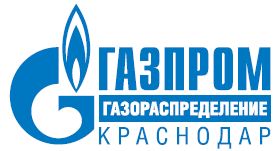 08.06.2021г. КраснодарЛето – горячая пора для дачников! И самый актуальный вопрос: как бесплатно газифицировать дом на территории СНТ или ДНП?«Газпром газораспредление Краснодар» отвечает: Если домовладение расположено в границах товарищества, а само СНТ в границах газифицированного населенного пункта, газопровод до границ таких СНТ (!) доведут бесплатно в рамках догазификации. А внутри трубу прокладывают дачники уже за свой счет.Проектировать и строить сети в границах СНТ и частных участков могут только строительные организации, имеющие права на подобную деятельность, которые подтверждены документально. Прописка в домовладении –  дачном доме для догазификации не требуется.Подать заявку можно как отдельно взятым участникам СНТ, так и председателю на портале connectgas.ru, на сайтах или в клиентских центрах газораспределительных компаний, на Госуслугах или в МФЦ. Все вопросы можно задать на Горячей линии call-центра Единого оператора газификации по тел.: 8-800-101-00-04.